Дидактическое развивающее пособие «Подушка - солнышко»Почему сейчас так популярны развивающие игрушки? Ведь у поколения 80-х не было таких вещей, тем не менее, выросли развитыми и нормальными людьми. Оказывается, у большинства современных детей отмечается общее моторное отставание. Раньше родителям и детям приходилось больше работы выполнять руками - перебирать крупы, заниматься огородом, стирать белье, вязать и вышивать. Сейчас же всю работу выполняют машины, у нас, можно сказать, на каждое дело есть своя техника. А к домашним делам детей сейчас практически не привлекают. Получается, что развивать моторику дети могут только во время игр, а не в работе, которая была ежедневной обязанностью каждого. Из-за слабого развития моторики большинство детей не готовы учиться писать. Известно, такое изречение: «Рука развивает мозг!», так как один из необходимых этапов в совершенствовании мыслительной деятельности ребенка полноценное развитие руки в раннем детстве. Для решения проблем с развитием сенсорики и моторики отлично подойдет развивающая сенсомоторная  дидактическая подушка «Солнышко». Это игрушка для детей выполнена из разных видов ткани с использованием различной швейной фурнитуры (пуговиц, молний, крючков, кнопок, ленточек, тесьмы и т.д.). В ней заложен громадный потенциал. Это не только замечательная игрушка, но и возможность с ее помощью, в игровой форме развивать мелкую моторику рук, тактильные ощущения и сенсорное восприятие, а также развивать память, внимание, логику, мышление, речь, фантазию и творческие способности  малыша.  Изучить цвета, счет, величины, геометрические формы, познакомить его с различными вариантами застёжек, что облегчит самостоятельное одевание малыша и многое другое.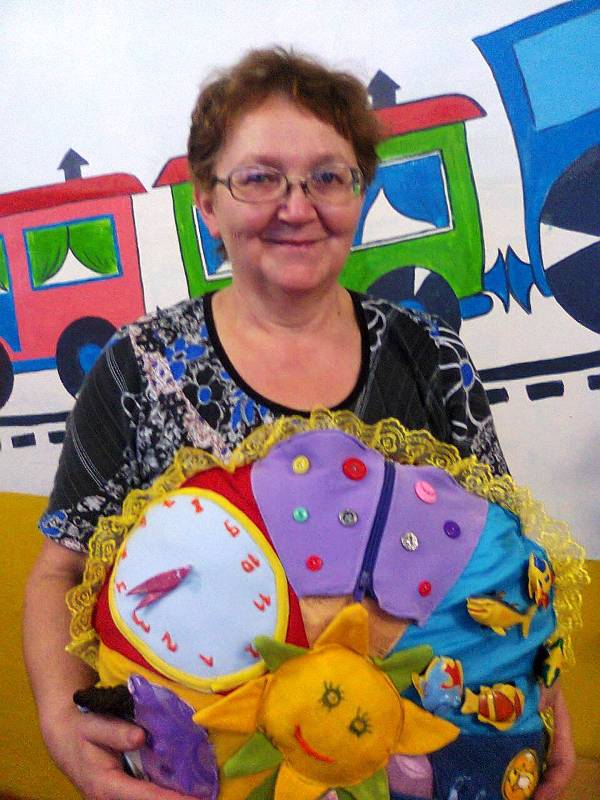 Педагогическая ценность игрушки: полифункциональность (возможность широкого использования в соответствии с замыслом игры, способствующая развитию творческих способностей);обладает дидактическими  свойствами  (возможность  обучения  ребенка);возможность   применения   группой   детей   (пригодность   игрушки   к   использованию  ее несколькими детьми, в том числе с участием взрослого как играющего партнера).     Подушка « Солнышко» обладает рядом уникальных свойств: имеет множество карманов, с помощью содержимого (карточки, фигуры и др.) в них,  можно проводить различные упражнения;мягкая, лёгкая  может служить подушечкой (при переворачивании);игрушка компактна, с ней удобно играть в любом месте;с помощью этой игрушки рука ребенка научится: - шнуровать; - затягивать тесьму - соединять и разъединять детали с помощью кнопок, пряжек, молний, пуговиц, контактных   лент  липучек.  Через некоторое время ребенок начнет переносить способы действия с одних предметов (деталей игрушки) на   другие (одежду) и, во время сборов на прогулку, выдвинет радующий его девиз: «Я сам!»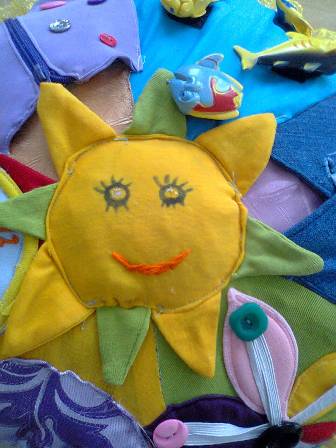 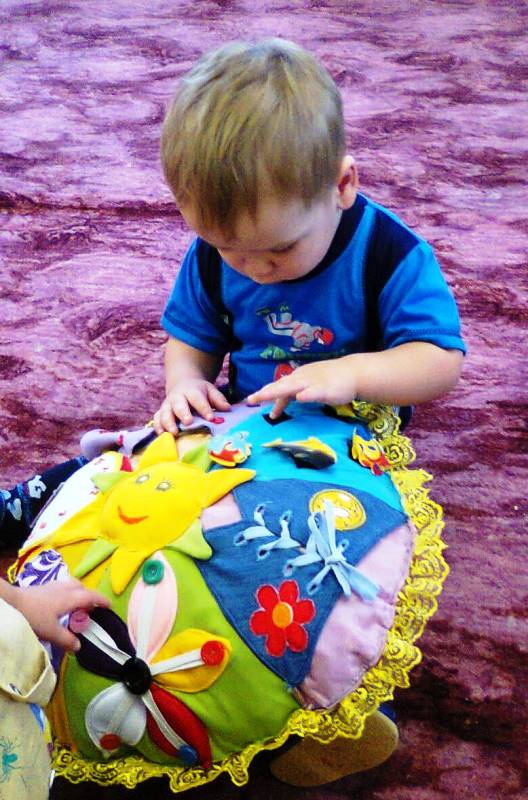 Основой познания малыша является чувственный опыт, путём  сенсомоторики. Поэтому, проводя различные упражнения с подушкой « Солнышко»,  ребёнок  получит представления о форме, цвете, величине, количестве предметов; накопит знания об окружающем.Преимущество дидактической подушки в том, что здесь обучение носит игровой характер. Сенсорная подушка, кроме своей главной функции, может использоваться и в других образовательных целях. 1.Познание. ФЭМП. «Найди один предмет и много», «Подбери предметы по цвету», форме, величине», «Сложи картинку»
2.Речевое развитие. «Кто пришел», «Найди пару», чтение стихов и потешек.  .3.Художественно  эстетическое. « Споем песенку», « Нарисуем лучики солнышку»      4.Подушка « Солнышко» с сюрпризом –может использоваться для сюрпризно- игровых моментов на занятиях. 5. И конечно же она является хорошим средством для адаптации ребенка в детском саду. В уголке уединения  ребенок может поиграть с ней, прилечь на ее мягкую сторону и успокоиться. Подушка « Солнышко»своей красочностью впишется в любой интерьер группы, создаст уют в игровом уголке.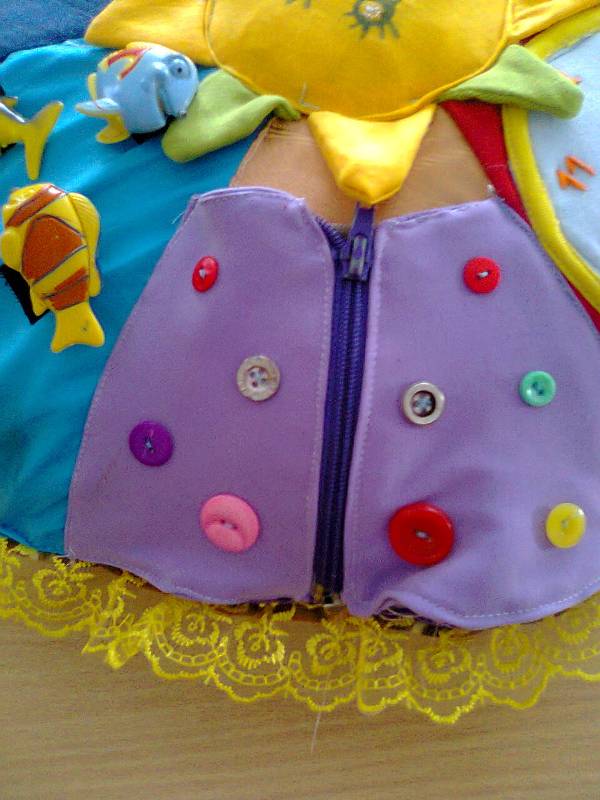 